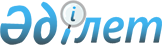 О признании утратившим силу постановление "Об утверждении положения о государственном учреждении "Отдел ветеринарии Уланского района" № 193 от 26 февраля 2015 годаПостановление Уланского районного акимата Восточно-Казахстанской области от 23 сентября 2016 года № 550      Примечание РЦПИ.

      В тексте документа сохранена пунктуация и орфография оригинала.

      В соответствии с пунктом 8 статьи 37 Закона Республики Казахстан от 23 января 2001 года "О местном государственном управлении и самоуправлении в Республике Казахстан", статьи 27 Закона Республики Казахстан от 6 апреля 2016 года "О правовых актах" Уланский районный акимат, ПОСТАНОВЛЯЕТ:

      1. Признать утратившим силу постановление акимата Уланского района "Об утверждении Положения о государственном учреждении "Отдел ветеринарии Уланского района" № 193 от 26 февраля 2015 года (зарегистрировано в Реестре государственной регистрации нормативных правовых актов за номером 3763 от 20 марта 2015 года, опубликовано за № 38 в районной газете "Ұлан таңы" от 21 апреля 2015 года).

      2. Контроль за исполнением настоящего постановления возложить на заместителя акима Уланского района Д. Қажанова.


					© 2012. РГП на ПХВ «Институт законодательства и правовой информации Республики Казахстан» Министерства юстиции Республики Казахстан
				
      Аким Уланского района

Д. Батырбаев
